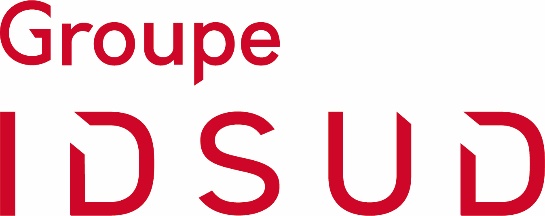 Marseille, le 21 juin 2023INFORMATION

 
NOMBRE TOTAL DE DROIT DE VOTEAU 21 JUIN 2023 


	Au jour de l'assemblée générale ordinaire du 21 juin 2023, le nombre total des droits de vote détenus par les actionnaires de la société s'élevait à 851 169.Société anonyme au capital de 5 508 859 €
Siège social : 3, place du Général de Gaulle – 13001 Marseille
R.C.S. MARSEILLE 057 804 783
ISIN : FR0000062184 – mnémonique : ALIDS – contact : Sophie MAS  04 91 13 09 25 – email : smas@idsud.comSociété éligible au PEA-PME